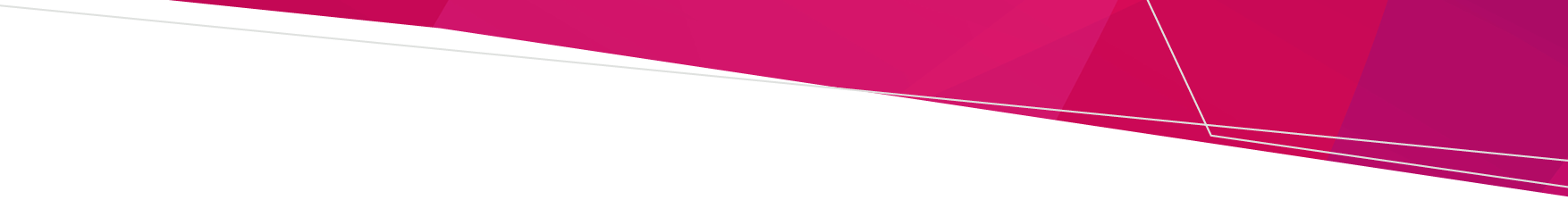 This document is an annually updated publication of the indexation of fees and charges for the reference of the general public.Assisted Reproductive Treatment Regulations 2019 2023-2024 fees and charges for Assisted Reproductive Treatment Regulations 2019OFFICIALAssisted Reproductive Treatment Regulations 2019, RegulationDescription2022-2023 Fee amount2023-2024 Fee amount19(1) Fee for applications for informationSubject to subregulation (2), for the purposes of sections 56(3)(b) and 60A(2)(b) of the Act, the prescribed fee for an application is 5⋅18 fee units.$79.20$82.3619(2) Fee for applications for informationThe prescribed fee is nil if— (a) the applicant is currently experiencing financial hardship; or (b) the applicant has previously applied under section 56(1) or 60A(1) of the Act for access to information on the Central Register and has paid the fee set out in subregulation (1) for that application; or (c) a donor sibling of the applicant has previously applied under section 56(1) or 60A(1) of the Act for access to information on the Central Register and has paid the fee set out in subregulation (1) for that application.$0$0To receive this document in another format, phone 1300 650 172, using the National Relay Service 13 36 77 if required, or email Fees and Penalties <feesandpenalties@dhhs.vic.gov.au>Authorised and published by the Victorian Government, 1 Treasury Place, Melbourne.© State of Victoria, Australia, Department of Health, April 2023.Available at Fees, charges and penalties webpage <https://www.health.vic.gov.au/payments/fees-charges-and-penalties-subject-to-automatic-indexation>